муниципальное бюджетное дошкольное образовательное учреждение«Детский сад  №326».Адрес: . Красноярск, ул. Славы, д.13 «А», тел./факс 225-82-03 e-mail: mbdou326@mail.ruИнформационно-практико-ориентированные проектБуква за буквой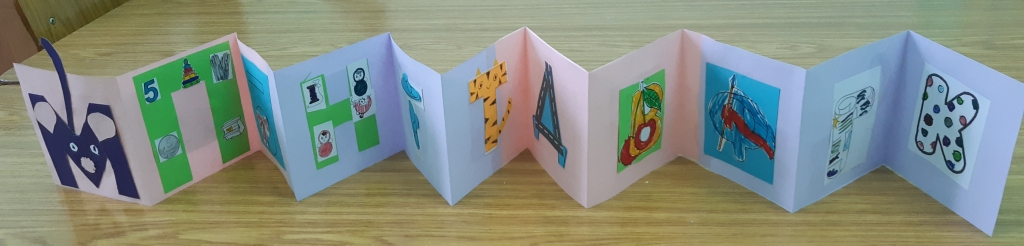 Подготовила: Емельянова Наталья Ильиничнаучитель-логопедг. Красноярск, 2019-2021Актуальность Для дошкольников с нарушениями устной речи характерно плохое запоминание зрительного образа буквы, смешение похожих элементов букв, они значительно дольше своих сверстников учатся читать и писать.Возникает необходимость поиска наиболее эффективных и интересных для ребёнка приёмов запоминания букв. Обучение будет более успешным в том случае, если ребёнок станет заинтересованным, мотивированным и активным исследователем. В связи с этим возникла идея создания совместного творческого проекта, которому дали название «Буква за буквой».Цель проекта: формирование положительной мотивации и интереса у детей к изучению букв русского языка.Задачи:1. Познакомить с особенностями начертания букв русского алфавита. 2.Развивать фонематические процессы и навыки звукового анализа и синтеза через осознание звукового строя языка. 3. Развивать  познавательную активность, мышление, воображение, коммуникативные и творческие способности.4. Воспитывать интерес к русскому языку, чтению.5. Формировать навыки общения и сотрудничества в коллективе с детьми и взрослыми.Возрастная группа, характеристика группы: дети старшего дошкольного возраста логопедической группы, их родители.Форма проведения: подгрупповая, индивидуальная.Проект: долгосрочный, 1,5 года.Объект исследования:буква, ее звуковое оформление.Ожидаемые результаты:Повышение у детей интереса к изучению и запоминанию букв, к чтению.Совершенствование и развитие фонематического слуха. Развитие мелкой моторики рук.Создание индивидуальных книжек-гармошек «Буква за буквой», выставки фотоматериалов и поделок букв. Развитие мышления и творческих способностей.Повышение заинтересованности родителей в педагогическом процессе.Организационный этап:Изучение теоретических аспектов проблемы.Определение цели, задач и ожидаемых результатов.Подбор форм работы с участниками проекта.Тематическое планирование.Подбор материала, игр, заданий для исследовательской деятельности.Практический этап:Речевое развитие:НОД «Алфавит»Чтение художественной литературы:Т. Синицина «Алфавитная семья»В. Степанов «Азбука в загадках»В. Драгунский «Заколдованная буква»Заучивание загадок, стихотворений о буквах.Социально – коммуникативное развитие:Составление рассказов, беседы на тему «Зачем человеку нужно уметь читать?»Художественно – эстетическое развитие:Лепка «Моя имя»Конструирование «Моя любимая буква».Познавательное развитие:Рассматривание иллюстраций к буквам в различных азбуках (В.А.Степанов «Азбука и букварь», Л.Е.Журова «Азбука. Пособие для семьи» и т.д.).Просмотр мультфильмов:«Наш друг Пишичитай»развивающий мультфильм для детей «Алфавит».Игровая деятельностьДидактические игры: «Придумай слово»«Определи место звука»«Подбери и назови»«Найди общий звук»Словесные игры: «Исправь ошибку»«Назови слово со звуком …»Игровые задания:-На что похожа буква,-Собери букву из материалов (мозаика, палочки, шишки и т.д.),-Собери пазл буквы,-Допиши букву,-Письмо буквы по воздуху,-Письмо буквы на ладошке,-Раскрась (заштрихуй, обведи по точкам) букву-Найди букву на рисунке,-Лабиринты букв,-Найди букву среди остальных букв,-Придумай слова с определенной буквой,-Собери слово из букв,-Определи позицию звука,-Отгадай загадку про букву,-Послушай стихотворение (рассказ) и назови слова с буквой,-Сочини сказку про букву и т.д.Сюжетно-ролевые игры:«Школа»«Библиотека»Взаимодействие с родителями:Консультация для родителей «Игры с буквами»Участие в конкурсе поделок «Моя любимая буква»Участие в фотоконкурсе «Моё имя»Заключительный этап:Выставка фотографий «Моё имя», книжек- гармошек «Буква за буквой»,  поделок «Любимые буквы своими руками» Защита детьми своей буквы.Оценка результатов В результате реализации проекта у детей повысились познавательная активность, интерес к знаниям, любознательность, коммуникативные и творческие способности.  Обогатился словарный запас, сформировались навыки звукового анализа слов и совершенствовались фонематические процессы. Родители стали более заинтересованы в результатах образовательной и воспитательной работы, успехах своих детей, повысился их интерес к работе ДОУ.Проект, дал возможность увидеть на практике как положительные стороны работы над этой темой, так и то, что требует доработки или замены. ПриложенияФото выставки, рассказы детей.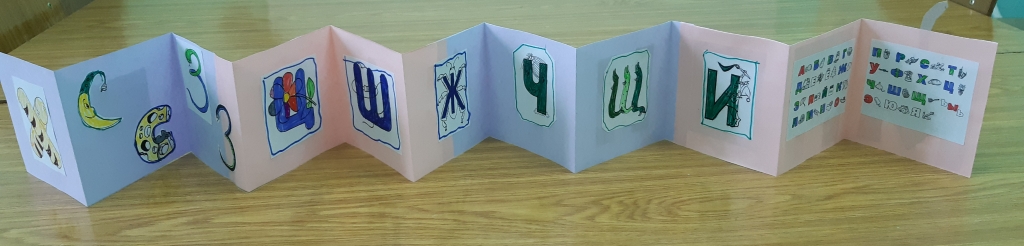 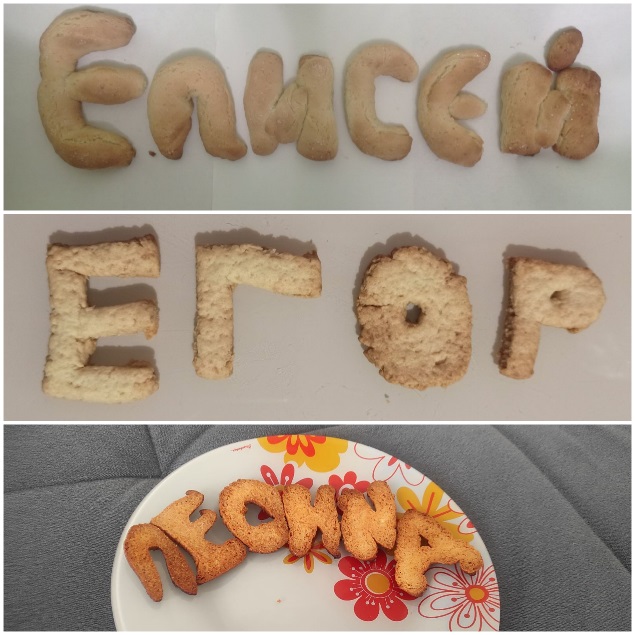 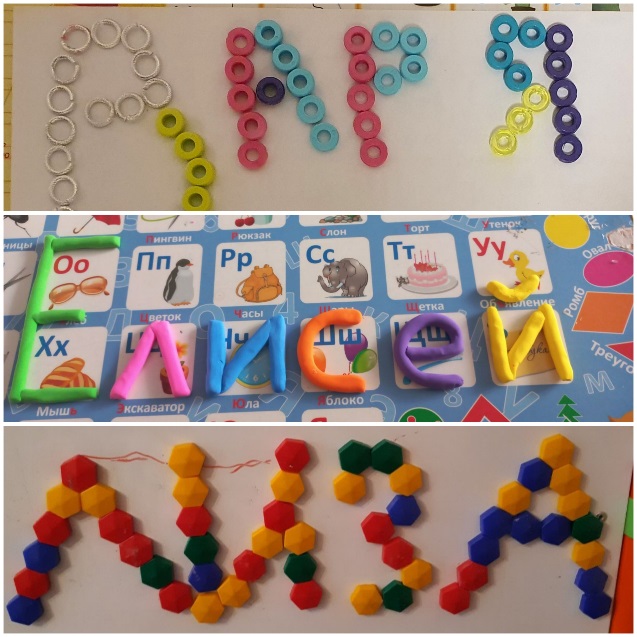 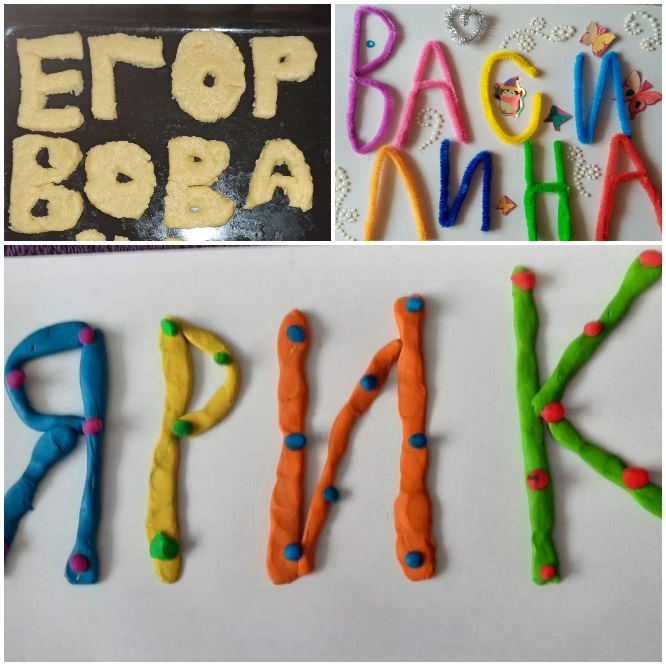 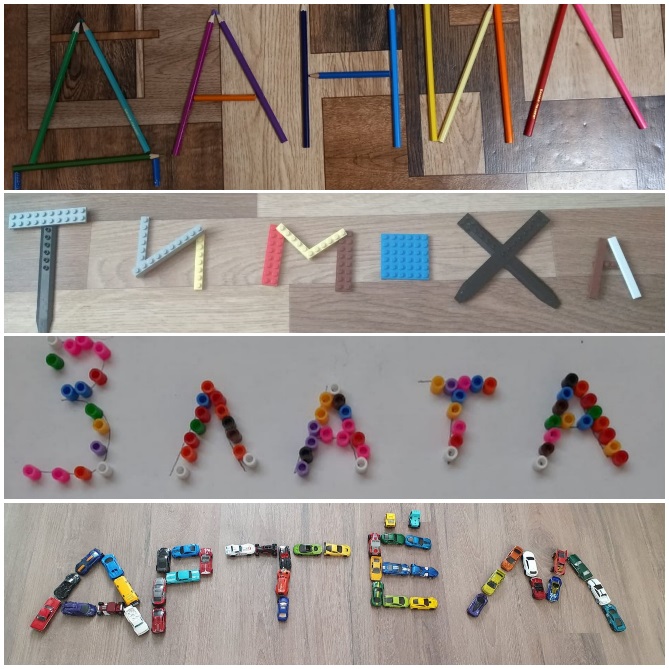 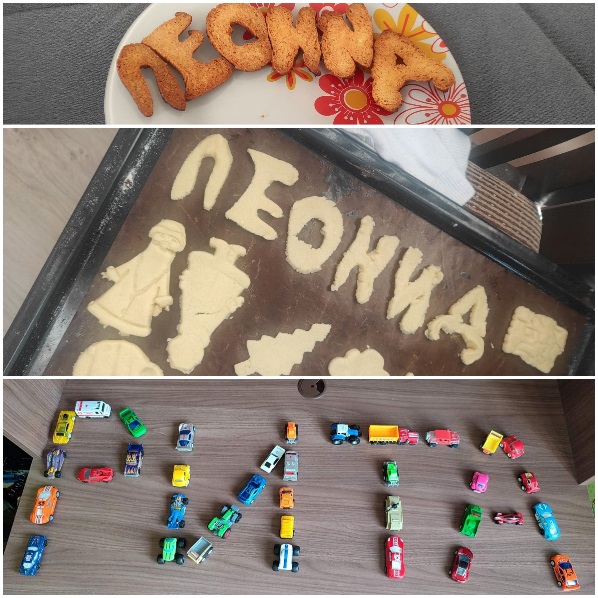 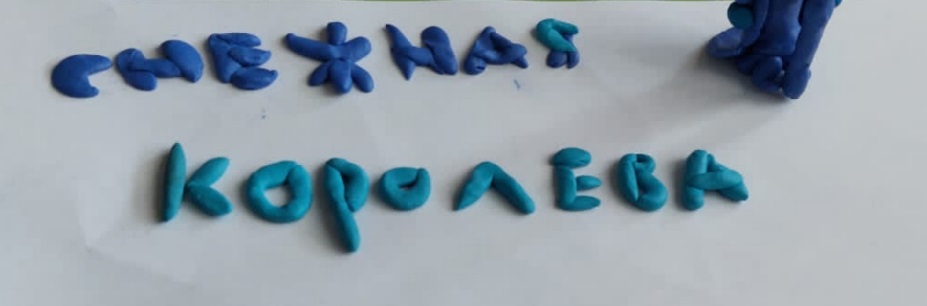 